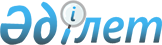 О внесении изменений и дополнений в постановление Правительства Республики Казахстан от 17 апреля 2009 года № 545
					
			Утративший силу
			
			
		
					Постановление Правительства Республики Казахстан от 27 августа 2009 года № 1252. Утратило силу постановлением Правительства Республики Казахстан от 26 мая 2014 года № 541      Сноска. Утратило силу постановлением Правительства РК от 26.05.2014 № 541 (вводится в действие по истечении десяти календарных дней после дня его первого официального опубликования).

      Правительство Республики Казахстан ПОСТАНОВЛЯЕТ:



      1. Внести в постановление Правительства Республики Казахстан от 17 апреля 2009 года № 545 "Об утверждении Правил рассмотрения, отбора, мониторинга и оценки реализации бюджетных инвестиционных проектов" следующие изменения и дополнения: 



      в Правилах рассмотрения, отбора, мониторинга и оценки реализации бюджетных инвестиционных проектов, утвержденных указанным постановлением: 



      в абзаце пятом подпункта 2) пункта 8 слова "и их стоимость" заменить словами "с указанием их стоимости (для земельных участков также необходимо указание права собственности и землепользования)"; 



      подпункт 5) пункта 11 дополнить словами "и оценку соответствия планируемых к выделению земельных участков требованиям проекта"; 



      в абзаце седьмом подпункта 2) пункта 28 слова "и их стоимость" заменить словами "с указанием их стоимости (для земельных участков также необходимо указание права собственности и землепользования)"; 



      подпункт 5) пункта 30 дополнить словами "и оценку соответствия планируемых к выделению земельных участков требованиям проекта"; 



      в абзаце первом пункта 50 слова "акт выбора земельного участка" заменить словами "землеустроительный проект о предоставлении права на землю (с приложением при необходимости расчетов убытков собственников земельных участков и землепользователей, потерь сельскохозяйственного и лесохозяйственного производства в зависимости от вида изымаемых угодий)"; 



       пункт 59 дополнить абзацем следующего содержания: 

      "К проектам, предполагающим строительную деятельность, прилагаются землеустроительный проект о предоставлении права на землю (с приложением при необходимости расчетов убытков собственников земельных участков и землепользователей, потерь сельскохозяйственного и лесохозяйственного производства в зависимости от вида изымаемых угодий).". 



      2. Настоящее постановление вводится в действие со дня подписания и подлежит официальному опубликованию.       Премьер-Министр 

      Республики Казахстан                       К. Масимов 
					© 2012. РГП на ПХВ «Институт законодательства и правовой информации Республики Казахстан» Министерства юстиции Республики Казахстан
				